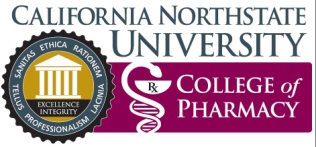 PHAR 632Workshop Team AssignmentPlease answer all six questions and turn in one answer sheet per team on Tuesday December 8th, 2015 at 9:15 (prior to our lecture start)  please submit with this question sheet or type in the question. Answers must be typed in, handwritten answers will not be accepted. No exceptions). All team members should know the answers, expect to be asked to present the answers in class.The following two questions are relatedThe amoxicillin monograph states that the reconstituted suspension is stable for 14 days in a refrigerator at 5◦C.  Assume Q values as 3. How long will the drug be stable at 37◦C? (show your calculations). How long will the drug be stable at 25◦C? (show your calculations).Note: t90(T2) and t90(T1) are the expiration times at temperature  T2 and T1As a pharmacist you are asked to compound the following prescriptionRx 1 : Aspirin  SuppositoriesAspirin	 				200 mg Polyethylene glycol 2000			 qs	M. Ft:     Rect. supp.; No. X		   Sig:  1 supp PR q12hr PRN You have  2 ml mold capacityNote: From Remington: Polyethylene glycol base is assumed to have a density factor of 1.3 relative to cocoa butter. The density factor of Aspirin to cocoa butter is 1.3Density of PEG is 1.1Using this information calculate the amount of PEG 2000 and Aspirin needed for the prescription. (Show your calculations)The following three questions are relatedAs a pharmacist you were asked to compound the following prescription Rx 2 : Progestrone  SuppositoriesProgesterone	 				85 mg Base of choice					 qs	M. Ft:     Rect. supp.; No. X		   Sig:  1 supp vaginally qhs for 7 days As a pharmacist you understand that progesterone is a lipophilic drug, which of the following bases would you choose and why?Cocoa Butter	Polyethylene glycol 2000	The density factor of Progesterone in cocoa butter is 0.87, you will need to factor in the density factor in your calculation is this True or False and why?TrueFalseYou would advise patient to store suppositories in the refrigerator is this True or False and why?TrueFalse